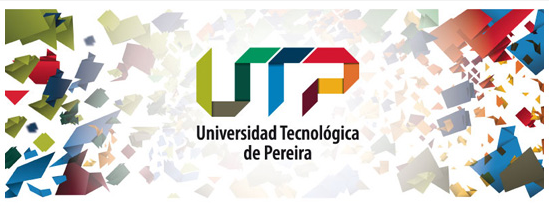 OBJETO:ACTIVIDADES DESARROLLADAS: de acuerdo a los objetivos específicos de la propuestaRESULTADOS OBTENIDOS DEL CONTRATO:ACUERDOS DADOS DURANTE EL CONTRATO:  (adiciones, reducciones, prórrogas)RELACIONAR DE PRODUCTOS (acorde a la propuesta)FIRMA CONTRATISTAccProfesión. PosgradoINTERVENTOR/SUPERVISORVobo. 